ПРИЛОЖЕНИЕ
к стандартам раскрытия информации
субъектами оптового и розничных
рынков электрической энергии                                                                  
                   П Р Е Д Л О Ж Е Н И Е о размере цен (тарифов) долгосрочных параметров регулирования         на передачу электрической энергии на 2016 год                     (расчетный период регулирования) Общество с ограниченной ответственностью «Энерголин» (ООО «Энерголин»)          (полное и сокращенное наименование юридического лица)Приложение N 1
к предложению о размере цен
(тарифов), долгосрочных
параметров регулирования
Раздел 1. Информация об организацииПолное наименование             Общество с ограниченной ответственностью «Энерголин»
            Сокращенное наименование    ООО «Энерголин»Место нахождения                   430 030, Республика Мордовия, г.о. Саранск, ул. Чапаева, 46Фактический адрес                  430 030, Республика Мордовия, г.о. Саранск, ул. Чапаева, 46ИНН                                         1326141351КПП                                          132601001Ф.И.О. руководителя                Ласеев Иван ИвановичАдрес электронной почты         energolin@yandex.ruКонтактный телефон                 8(8342) 77-79-25Факс                                          8(8342) 77-79-17Приложение N 2
к предложению о размере цен
(тарифов), долгосрочных
параметров регулированияРаздел 2. Основные показатели деятельности организаций, относящихся к субъектам естественных монополий, а также коммерческого оператора оптового рынка электрической энергии (мощности)
_____________________________*(1) Базовый период - год, предшествующий расчетному периоду регулирования.*(2) Заполняются организацией, осуществляющей оперативно-диспетчерское управление в электроэнергетике.*(3) Заполняются сетевыми организациями, осуществляющими передачу электрической энергии (мощности) по электрическим сетям.*(4) Заполняются коммерческим оператором оптового рынка электрической энергии (мощности).N п/пНаименование показателейЕдиница измеренияФактические показатели за год, предшествующий базовому периоду (Фак. 2014 г.)Показатели, утвержденные на базовый период*(1)(Тариф на 2015 год)Предложения на расчетный период регулирования(на 2016 год)1.Показатели эффективности деятельности организации1.1.Выручкатыс. рублей             155 0041.2.Прибыль (убыток) от продажтыс. рублей               32 089               1.3.EBITDA (прибыль до процентов, налогов и амортизации)тыс. рублей               22 9281.4.Чистая прибыль (убыток)тыс. рублей               18 0302.Показатели рентабельности организации2.1.Рентабельность продаж (величина прибыли от продаж в каждом рубле выручки). Нормальное значение для данной отрасли от 9 процентов и болеепроцент                  20,73.Показатели регулируемых видов деятельности организации3.1.Расчетный объем услуг в части управления технологическими режимами*(2)МВт3.2.Расчетный объем услуг в части обеспечения надежности*(2)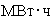 3.3.Заявленная мощность*(3)МВт                  7,544          6,2968    7,20983.4.Объем полезного отпуска электроэнергии - всего*(3)тыс. 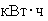              42 346,99       41 384,39                                41 395,503.5.Объем полезного отпуска электроэнергии населению и приравненным к нему категориям потребителей*(3)тыс.              14 065,60       14 981,78   16 277,503.6.Норматив потерь электрической энергии (с указанием реквизитов приказа Минэнерго России, которым утверждены нормативы)*(3)процент              4,24  приказ №461от  28.09.2012г.                                  1,98приказ №170-э/1 от                                                                                                                                                                                                                                                                                 04.06.2014г.       1,983.7.Реквизиты программы энерго-эффективности (кем утверждена, дата утверждения, номер приказа)*(3)3.8.Суммарный объем производства и потребления электрической энергии участниками оптового рынка электрической энергии*(4)4.Необходимая валовая выручка по регулируемым видам деятельности организации - всеготыс. рублей             20 916,26                                                                                 15 467,97                                     31 540,194.1.Расходы, связанные с производством и реализацией*(2, 4) подконтрольные расходы*(3) - всеготыс. рублей             10 237,99        4 820,15  6 335,43в том числе:оплата труда              4 519,004        3 650,41 4 521,22ремонт основных фондов                888,928          138,51    155,36материальные затраты               540,44          805,50    860,104.2.Расходы, за исключением указанных в подпункте 4.1*(2, 4); неподконтрольные расходы*(3) - всего*(3)тыс. рублей                                                   9 221,94        8 071,81                                 14 124,554.3.Выпадающие, излишние доходы (расходы) прошлых леттыс. рублей                65,44          915,73  9 349,004.4.Инвестиции, осуществляемые за счет тарифных источниковтыс. рублей4.4.1.Реквизиты инвестиционной программы (кем утверждена, дата утверждения, номер приказа)Инвестиционная программа не утверждаласьИнвестиционная программа не утверждаласьИнвестиционная программа не утверждаласьСправочно:Объем условных единиц*(3)у.е.983,65       1 123,551 126,26Операционные расходы на условную единицу*(3)тыс. рублей (у.е.)             10,408          4,290      5,6255.Показатели численности персонала и фонда оплаты труда по регулируемым видам деятельности5.1.Среднесписочная численность персоналачеловек                 1816     185.2.Среднемесячная заработная плата на одного работникатыс. рублей на человека               20,921         19,013   20,9315.3.Реквизиты отраслевого тарифного соглашения (дата утверждения, срок действия)Справочно:Уставный капитал (складочный капитал, уставный фонд, вклады товарищей)тыс. рублей               690           690                                                  690Анализ финансовой устойчивости по величине излишка (недостатка) собственных оборотных средствтыс. рублей